Уважаемые родители!Задания Вы сможете получить от учителя в "группе" класса.Вторник  21 апреляСреда  22 апреляЧетверг  23 апреляПятница  24 апреля3 А3 А3 АПонедельник  20 апреляПонедельник  20 апреляПонедельник  20 апреляПонедельник  20 апреляПонедельник  20 апреля1МатематикаТема: Решение задач с остатком.1) Реши задачи. Стр.101. №12, 13, 142)  Вычисли: №17, 18 на №101.2ИЗОТеатр куколПосмотреть презентацию «Кукольный театр Образцова». Нарисовать «Замок» из сказки «Стойкий оловянный солдатик». Материалы: краскиПо желанию можно совместить три рисунка (замок, солдатик и танцовщица) и изготовить кукольный театр.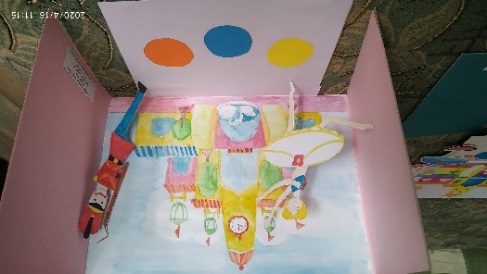 https://drive.google.com/open?id=1vFI_b4dijyFET0ejA4e172Zz3bGt6iNF  Задания можно присылать в ВКонтакте или на адрес frollic@mail.ru3Лит. чтениеТема: Л. Пантелеев «Фенька»Хрестоматия – 2 стр. 66-771) Прочти произведение.2) Составь план.3) Краткий пересказ по плану.4) Выполни задание в тетради стр. 76-78.4Русский язык  Урок №119.Тема; «Качественные имена прилагательные» 1) Повтори написание слов из словарика. Т2, стр. 32, №3.2) Вспомни правила о качественных именах прилагательных. Стр. 111, 113, 114.3) Выполни упражнение стр. 113, 114, № 1, 2, 3.Т2 стр. 35, №35Окруж. мирТема: что создавалось трудом ремесленника и рабочего. 1) Внимательно прочитай текст на стр.104-108. 2) Составь план по содержанию текста. 3) Подготовь пересказ по плану о развитии ремесел в России.1Английский языкФото или скрины с Д/З прошу направлять по email: komarova.ele@yandex.ruGrandma! Grandpa!Учебник: упр.1 с. 90(прослушать, выделенные слова выписать из текста с переводом, затем прочитать текст вслух)Упр.2 с 90 (письменно по образцу)Учи.ру (по желанию)Spotlight 3 video (youtube.com)Немецкий языкВ школеУчебник стр.62 -631. Упр.8Послушайте текст (пройдите по ссылке 1) и ответьте на вопрос: Кто что делает в перемену? (Ответы запишите в тетрадь и пришлите на проверку).2. Упр.9Послушайте (пройдите по ссылке 2) стихотворение и прочитай те его.https://cloud.mail.ru/public/27Go/DMZyW4Hi5https://cloud.mail.ru/public/2u9k/28PqeRscL2МатематикаТема: деление с остатком.1)   Самостоятельно реши №8 на стр.100, 2) в Т-2 задания на стр. 44 и 45.3Физ. культураКомплекс общеразвивающих упражнений в течении дня. Ознакомиться с видеоматериалом урока и выполнить предложенные упражнения. Фото или видео отчет на почту учителю Fizruk.COVID-19@yandex.ru Видеоматериал урока: https://youtu.be/pLT1ZiVBaK0  4Русский язык Урок №120.Тема: Развитие речи, изложение с элементами сочинения.1) Внимательно прочти задание к упр. №1 на стр. 115 - 116.2) Напиши изложение с элементами сочинения по плану учебника.5Лит. чтениеТема: Обобщение по творчеству Л. Пантелеева 1) Вспомни произведения с которыми познакомились на уроках лит. чтения.2) Что узнали об авторе.3) Выполнив тетради 2 задание (проверьте себя) 
стр. 78-80.1МатематикаТема: деление на однозначное число.1) Внимательно, несколько раз, прочти объяснения на стр 106-107.2)  Выполни №1 на стр.107. 3) На стр. 108, реши следующие номера №2,3,4.2Русский языкУрок № 121. Тема: Правописание окончаний имён прилагательных.1) Запомни написание словарных слов: животное, костюм, океан. С одним из них составь предложение.2) Рассмотри таблицы на стр. 118, 119, сделай вывод.3) Прочти правило на стр. 120.4) Закрепи правило, выполнив упр. На стр. 120 №1,2,3 (измени по падежам только словосочетания верхней строчки).3Музыка«Музыкальные инструменты. Флейта» 1.Просмотр видеоролика 2.Прослушивание «Шутка» И. Бах 3.Ответ на вопрос: Как звучит голос флейты в «Шутке» Баха? 1. https://youtu.be/zXuIYsX_0E0 2. Музыкальный фрагмент 3. Почта 4Окруж. мирТема: Игрушечных дел мастера.1) Внимательно прочти стр.109-114.2) Рассмотри иллюстрации. 3) Составь план.4) Подготовь пересказ по плану.5) Выполни задание на стр. 112, 114.1МатематикаТема: Деление на однозначное число.1) Вспомни правило деления на однозначное число.2) Закрепи правило, выполнив задания № 5,6,8 на стр. 108.2Русский языкУрок № 122.Тема: Учимся писать изложение. 1) Внимательно прочти задание к упр. №1 на стр.122-123.2) Прочитай текст.3) Составь план текста.4) Перескажи текст по частям. 5) Напиши текст в тетради как запомнил.3Лит. чтениеТема: А.П. Гайдар «Горячий камень»1) Внимательно прочитай произведение.2) Подготовь краткий пересказ по плану.3) Выполни задание в тетради стр. 81,82.4ТехнологияТема: Размножение растений делением куста и отпрысками.1) Посади растение делением куста или отпрысками.2) Ухаживай за ним.5Физ. культураКомплекс физических упражнений для укрепления мышц спины и  ног. Ознакомиться с видеоматериалом урока и выполнить предложенные упражнения. Внимание! Между подходами отдых 2  минуты.    "Лодочка" с задержкой (на 2-3секунды) : 10 раз*2 подхода(мальчики);10 раза*2 подхода(девочки). Приседания (с собственным весом) : 19 раз*2 подхода(мальчики); 17 раз*2 подхода(девочки).Фото или видео отчет на почту учителю Fizruk.COVID-19@yandex.ru "Лодочка" с задержкой (на 2-3секунды): https://youtu.be/IVk9HJKWRfM Приседания (с собственным весом): https://youtu.be/Ogbd1kfpRXE 1Русский языкУрок № 123.Тема: правописание окончаний имен прилагательных.1) Выполни упр. Стр. 124, №1,2,3 (три словосочетания) и №4.2Английский языкGrandma! Grandpa!Раб.тетр.: с.46 упр.1,2Учебник: упр. 3 с.91 диалог прослушать, затем читать вслух выразительноУчи.ру (по желанию)Spotlight 3 video (youtube.com)Немецкий языкВ школе1. Учебник стр. 641. Послушайте слова и текст  по теме «Классная комната», (пройдите по ссылке).2.Запишите слова в словарь их можно найти на стр. 94, (пришлите на проверку).3. Прочитайте текст на стр.64https://cloud.mail.ru/public/2yYa/3git3SSoX3Физ. культураУрок 42. Нижний прием передача мяча в парах, у стены Ознакомиться с видеоматериалом урока и выполнить предложенные "тренировочные задания". Фото отчет на почту учителю Fizruk.COVID-19@yandex.ru РЭШ: https://resh.edu.ru/subject/lesson/6183/start/194152/ 4Лит. чтениеТема:  А.П. Гайдар «Тимур и его команда» 1) Прочитай текст, ответь на 
1, 2 и 3 вопросы к тексту.